	Na  temelju članka  57.  Poslovnika  Općinskog  vijeća  Općine  Ernestinovo (Službeni  glasnik Općine Ernestinovo, broj 1/13, 4/13, 1/17, 3/18) sazivam elektronsku sjednicu dana  15. rujna 2020.  35. SJEDNICA  OPĆINSKOG  VIJEĆAOPĆINE  ERNESTINOVODnevni redDonošenje Odluke o davanju prethodne suglasnosti na dopunu Pravilnika o unutarnjem  ustrojstvu i načinu rada Dječjeg vrtića Ogledalce ErnestinovoPredsjednikKrunoslav DragičevićPRILOG:Prijedlog Odluke o dopuni Pravilnika o unutarnjem  ustrojstvu i načinu rada  Dječjeg vrtića Ogledalce Ernestinovo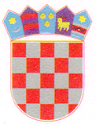 REPUBLIKA HRVATSKAOsječko-baranjska  županijaOpćina  ErnestinovoOpćinsko  vijećeKLASA: 021-05/20-01/10URBROJ: 2158/04-01-20-1Ernestinovo,    15. rujna 2020.